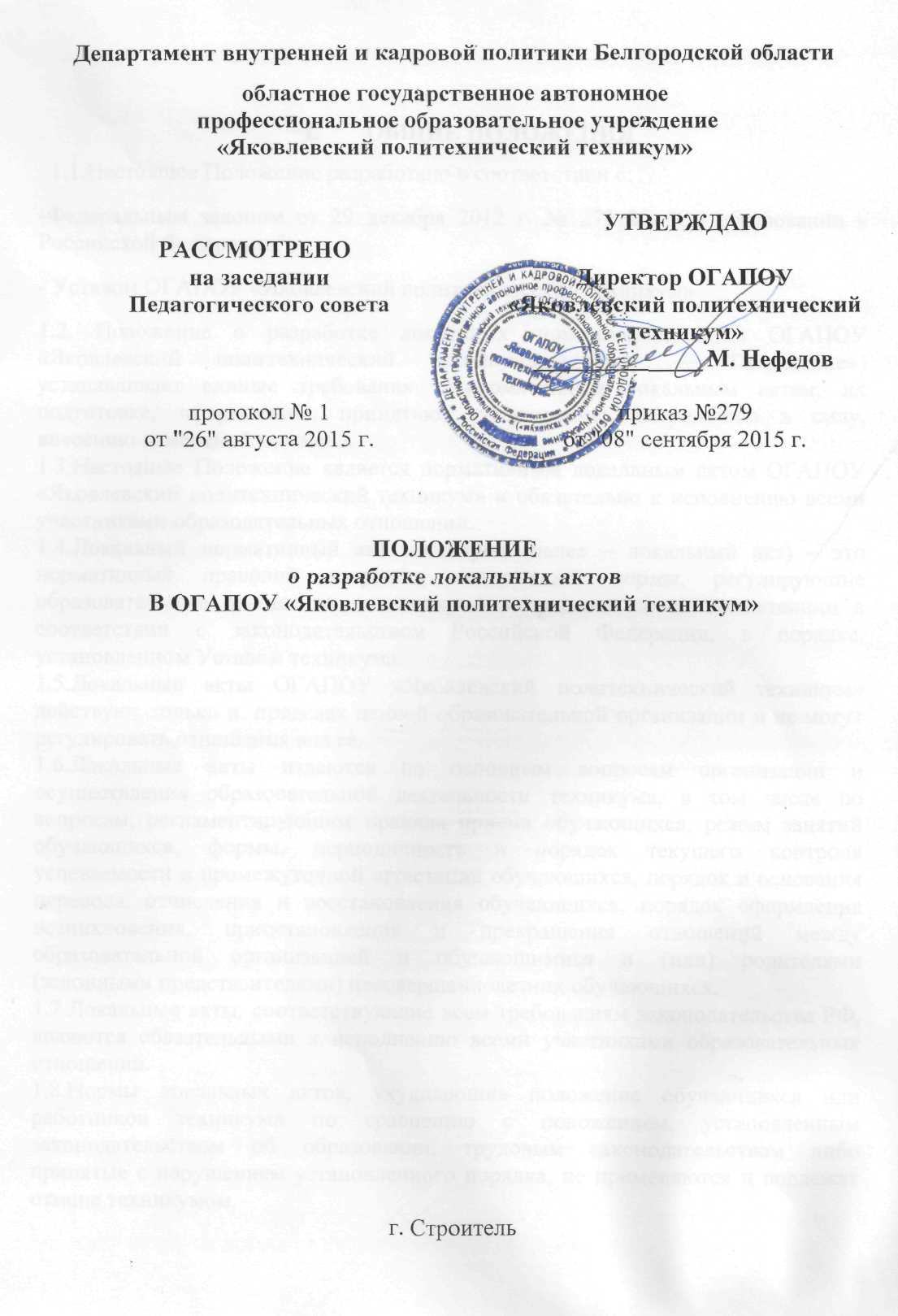 ОБЩИЕ ПОЛОЖЕНИЯ  1.1.Настоящее Положение разработано в соответствии с:-Федеральным законом от 29 декабря 2012 г. № 273-ФЗ "Об образовании в Российской Федерации";- Уставом ОГАПОУ «Яковлевский политехнический техникум»1.2. Положение о разработке локальных нормативных актов ОГАПОУ «Яковлевский политехнический техникум» (далее — Положение») устанавливает единые требования к нормативным локальным актам, их подготовке, оформлению, принятию, утверждению, вступлению в силу, внесению изменений и отмене. 1.3.Настоящее Положение является нормативным локальным актом ОГАПОУ «Яковлевский политехнический техникум» и обязательно к исполнению всеми участниками образовательных отношений. 1.4.Локальный нормативный акт техникума (далее – локальный акт) – это нормативный правовой документ, содержащий нормы, регулирующие образовательные отношения в техникуме в пределах своей компетенции в соответствии с законодательством Российской Федерации, в порядке, установленном Уставом техникума. 1.5.Локальные акты ОГАПОУ «Яковлевский политехнический техникум» действуют только в  пределах данной образовательной организации и не могут регулировать отношения вне еѐ. 1.6.Локальные акты издаются по основным вопросам организации и осуществления образовательной деятельности техникума, в том числе по вопросам, регламентирующим правила приема обучающихся, режим занятий обучающихся, формы, периодичность и порядок текущего контроля успеваемости и промежуточной аттестации обучающихся, порядок и основания перевода, отчисления и восстановления обучающихся, порядок оформления возникновения, приостановления и прекращения отношений между образовательной организацией и обучающимися и (или) родителями (законными представителями) несовершеннолетних обучающихся. 1.7.Локальные акты, соответствующие всем требованиям законодательства РФ, являются обязательными к исполнению всеми участниками образовательных отношений. 1.8.Нормы локальных актов, ухудшающие положение обучающихся или работников техникума по сравнению с положением, установленным законодательством об образовании, трудовым законодательством либо принятые с нарушением установленного порядка, не применяются и подлежат отмене техникумом. 1.9.Локальные акты техникума утрачивают силу (полностью или в отдельной части) в следующих случаях:вступление в силу акта, признающего данный локальный акт утратившим силу; вступление в силу локального акта большей юридической силы, нормы которого противоречат положениям данного локального акта;признание судом или иным уполномоченным органом государственной власти локального акта  ОГАПОУ «Яковлевский политехнический техникум» противоречащим действующему законодательству. II. ЦЕЛИ И ЗАДАЧИ2.1.Целями и задачами настоящего Положение являются: создание единой и согласованной системы локальных актов техникума; обеспечение принципа законности в нормотворческой деятельности техникума; совершенствование процесса подготовки, оформления, принятия и реализации локальных актов; предотвращение дублирования регулирования общественных и образовательных отношений в техникуме. Ш. ВИДЫ ЛОКАЛЬНЫХ АКТОВ3.1.В соответствии с Уставом деятельность техникума регламентируется следующими видами локальных актов: положения, постановления, решения, приказы, распоряжения, инструкции, должностные инструкции, правила, договоры. Представленный перечень видов локальных актов не является исчерпывающим. 3.2.Локальные акты техникума могут быть классифицированы: а) на группы в соответствии с компетенцией техникума: локальные акты организационно-распорядительного характера; локальные акты, регламентирующие вопросы организации образовательного процесса; локальные акты, регламентирующие отношения работодателя с работниками и организацию учебно-методической работы; локальные акты регламентирующие деятельность органов самоуправления техникума; локальные акты, регламентирующие административную и финансово-хозяйственную деятельность; локальные акты, обеспечивающие ведение делопроизводства. б) по критериям: по сфере действия: общего характера и специального характера; по кругу лиц: распространяющиеся на всех работников техникума и не распространяющиеся на всех работников организации; по способу принятия: принимаемые директором техникума единолично и принимаемые с учетом мнения представительного органа участников образовательных отношений; по сроку действия: постоянного действия и бессрочные с определенным сроком действия; по сроку хранения: постоянного хранения , 75 лет и другиеIV. ПОРЯДОК ПОДГОТОВКИ ЛОКАЛЬНЫХ АКТОВВ техникуме устанавливается следующий порядок подготовки локальных актов:4.1.Инициатором подготовки локальных актов могут быть: учредитель; администрация техникума в лице еѐ директора, заместителей директора; органы государственно-общественного управления техникума; структурные подразделения; участники образовательных отношений. Основанием для подготовки локального акта могут также являться изменения в законодательстве РФ (внесение изменений, издание новых нормативных правовых актов). 4.2.Проект локального акта готовится отдельным работником или группой работников по поручению директора техникума, а также органом самоуправления техникума, который выступил с соответствующей инициативой. 4.3.Подготовка локального акта включает в себя изучение законодательных и иных нормативных актов, локальных актов техникума, регламентирующих те вопросы, которые предполагается отразить в проекте нового акта, и на этой основе выбор его вида, содержания и представление его в письменной форме. 4.4.Подготовка наиболее важных локальных актов (проектов решений собраний, педсоветов, органов самоуправления, приказов, положений, правил) должна основываться на результатах анализа основных сторон деятельности техникума, тенденций еѐ развития и сложившейся ситуации. 4.5.По вопросам приема на работу, переводов, увольнений, предоставления отпусков, поощрений или привлечения сотрудников к дисциплинарной или материальной ответственности издаются приказы, в соответствии с ТК РФ. 4.6.Проект локального акта подлежит обязательной правовой экспертизе и проверке на литературную грамотность, которые проводятся техникумом самостоятельно либо с участием привлеченных специалистов. Локальный акт, не прошедший правовую экспертизу, не подлежит рассмотрению и принятию. 4.7.Проект локального акта может быть представлен на обсуждение. Формы представления для обсуждения могут быть различными, например, размещение проекта локального акта на информационном стенде в месте, доступном для всеобщего обозрения, на сайте техникума, направление проекта заинтересованным лицам, проведение соответствующего собрания с коллективным обсуждением проекта локального акта и т.д. 4.8.При необходимости локальный акт проходит процедуру согласования. V. ПОРЯДОК ПРИНЯТИЯ И УТВЕРЖДЕНИЯ ЛОКАЛЬНОГО АКТА 5.1.Локальный акт, прошедший правовую и литературную экспертизу, а также процедуру согласования, подлежит принятию и утверждению директором техникума в соответствии с Уставом техникума.5.2.Локальные акты могут приниматься директором, общим собранием трудового коллектива, советом трудового коллектива, педагогическим советом, Методическим советом, органом государственно-общественного управления либо иным органом самоуправления техникума, наделенным полномочиями по принятию локальных актов в соответствии с уставом техникума – по предметам их ведения и компетенции. 5.3.При принятии локальных актов, затрагивающих права обучающихся, учитывается мнение советов студентов, советов родителей, представительных органов обучающихся. 5.4.Не подлежат применению локальные акты, ухудшающие положение работников по сравнению с трудовым законодательством, коллективным договором, соглашениями, а также локальные акты, принятые с нарушением порядка учета мнения представительного органа работников. 5.5.Прошедший процедуру принятия локальный акт утверждается директором техникума. Процедура утверждения оформляется либо подписью, либо приказом директора техникума. 5.6.Локальный акт вступает в силу с момента, указанного в нем, либо, в случае отсутствия такого указания, по истечении 7 календарных дней с даты принятия данного локального акта. Датой принятия локального акта, требующего утверждения директором техникума, является дата такого утверждения. 5.7.После утверждения локального акта проводится процедура ознакомления с ним участников образовательных отношений, на которых распространяются положения  данного локального акта. Ознакомление с локальным актом оформляется в виде росписи  ознакомляемых лиц с указанием даты ознакомления либо на самом локальном акте, либо на отдельном листе ознакомления, прилагаемым к нему, либо в отдельном журнале. VI. ОФОРМЛЕНИЕ ЛОКАЛЬНОГО АКТАОформление локального акта выполняется в соответствии с требованиями «Государственной системы документационного обеспечения управления. Основные положения. Общие требования к документам и службам документационного обеспечения», а также нормами «Унифицированной системы документации. Унифицированная система организационно-распорядительной документации. Требования к оформлению документов. ГОСТ Р6.30-2003″ (утв. Постановлением Госстандарта России от 03.03.2003 N 65-ст «О принятии и введении в действие государственного стандарта Российской Федерации»). При этом: 6.1.Структура локального акта должна обеспечивать логическое развитие темы правового регулирования. Если требуется разъяснение целей и мотивов принятия локального акта, то в проекте дается вступительная часть – преамбула. Положения нормативного характера в преамбулу не включаются.6.2.Нормативные предписания оформляются в виде пунктов, которые нумеруются арабскими цифрами с точкой и заголовков не имеют. Пункты могут подразделяться на подпункты, которые могут иметь буквенную или цифровую нумерацию. 6.3.Перед новым разделом локального акта должен быть установлен интервал 14пт. Название раздела пишется прописными  буквами6.4.Для оформления локального акта используется шрифт Times New Roman, Размер шрифта 14,межстрочный интервал 1,5. Параметры страницы: верхнее поле-2см, нижнее поле-2 см, левое поле-3 см, правое поле-1,5 см.6.5.Значительные по объему локальные акты могут делиться на главы, которые нумеруются римскими цифрами и имеют заголовки. 6.6.Если в локальном акте приводятся таблицы, графики, карты, схемы, то они, как правило, должны оформляться в виде приложений, а соответствующие пункты акта должны иметь ссылки на эти приложения. 6.7.Локальный акт с приложениями должен иметь сквозную нумерацию страниц. 6.8.Локальный акт излагается на государственном языке РФ и должен соответствовать литературным нормам. 6.9.Структура локального акта должна быть логически обоснованной, отвечающей целям и задачам правового регулирования, а также обеспечивающей логическое развитие и правильное понимание данного локального акта. 6.9.В локальных актах даются определения вводимых юридических, технических и других специальных терминов, если они не являются общеизвестными и неупотребляемыми в законодательстве Российской Федерации и региональном законодательстве. 6.10.Не допускается переписывание с законов. При необходимости это делается в отсылочной форме. VII. ОСНОВНЫЕ ТРЕБОВАНИЯ К ЛОКАЛЬНЫМ АКТАМЛокальные акты ОГАПОУ «Яковлевский политехнический техникум» должны соответствовать следующим требованиям: 7.1. Положение должно содержать следующие обязательные реквизиты: обозначение вида локального акта; его наименование, грифы: принято, утверждено, согласовано; регистрационный номер, текст, соответствующий его наименованию; отметку о наличии приложения и согласования. – локальный нормативный правовой акт, устанавливающий правовой статус органа управления образовательного учреждения, структурного подразделения учреждения или основные правила (порядок, процедуру) реализации образовательным учреждением какого-либо из своих правомочий. Например, Положение о педагогическом совете учреждения, о промежуточной аттестации и переводе обучающихся и т.д.Как правило, положения об органах самоуправления образовательного учреждения состоят из следующих разделов:общая часть (общие положения) (определение статуса органа самоуправления в системе управления);цели функционирования и основные задачи органа самоуправления;порядок формирования органа самоуправления (определение количественного и качественного состава органа самоуправления);структура органа самоуправления (кто возглавляет орган, какие комитеты, комиссии и т.д. функционируют в составе органа и т.д.);компетенция (круг вопросов, по которым орган самоуправления учреждения вправе принимать решения); права и  ответственность (права органа самоуправления, обеспечивающие выполнение своих функций; ответственность органа самоуправления и его руководителя за выполнение задач и реализацию функций. Этот раздел отличается наибольшей сложностью разработки, так как здесь нужно указать применение санкций за невыполнение или некачественное выполнение задач, функций, а также определить условия, при которых наступает та или иная ответственность);порядок организации деятельности органа самоуправления (периодичность заседаний,  количественный состав для признания органа правомочным принимать решения, порядок и способы голосования и т.д.);делопроизводство (порядок ведения заседаний органа самоуправления, порядок оформления решений и т.д.).7.2. Правила должны содержать следующие обязательные реквизиты : обозначение вида локального акта; его наименование, грифы принятия и утверждения; текст, соответствующий его наименованию; отметку о наличии приложения, регистрационный номер. локальный нормативный правовой акт, регламентирующий организационные, дисциплинарные, хозяйственные и иные специальные стороны деятельности образовательного учреждения и его работников, детей (обучающихся) и их родителей (законных представителей). Типичным примером этого вида локальных актов могут служить правила внутреннего трудового распорядка образовательного учреждения, правила приема в образовательное учреждение, правила поведения обучающихся, правила о поощрениях и взысканиях обучающихся.К содержанию Правил могут быть установлены обязательные требования. Так, например,  согласно Трудовому кодексу Российской Федерации в Правилах внутреннего трудового порядка должны быть оговорены следующие положения:основные права и обязанности работника и работодателя (ст. 21 ист. 22 ТК РФ);режим рабочего времени (ст. 100 ТК РФ);перечень должностей работников с ненормированным рабочим днем (ст. 101 ТК РФ);порядок введения суммированного учета рабочего времени (ст. 104 ТК РФ);время предоставления перерыва для отдыха и питания и его конкретная продолжительность (ст. 108 ТК РФ);предоставление ежегодного дополнительного оплачиваемого отпуска работникам;порядок, место и сроки выплаты заработной платы (ст. 136 ТК РФ);виды поощрений (ст. 191 ТК РФ).Рекомендуемая структура Правил внутреннего трудового распорядка:общие положения (цель правил и их применение, на кого распространяются, в каких случаях пересматриваются и другая общая информация); порядок приема и увольнения работников (процедура оформления приема и увольнения работников, действия учреждения при переводе работника на другую работу, условия и продолжительность испытательного срока, перечень необходимых документов); основные права и обязанности работников (на основании статьи 21 ТК РФ); основные права и обязанности работодателя (на основании статьи 22 ТК РФ); рабочее время (время начала и окончания рабочего дня, продолжительность рабочего дня и рабочей недели; место и сроки выдачи заработной платы); время отдыха (время обеденного перерыва и его продолжительность; выходные дни; продолжительность и основания предоставления дополнительных ежегодных оплачиваемых отпусков); поощрения работников (порядок применения мер морального и материального поощрения); ответственность работников за нарушение дисциплины (описание порядка применения мер дисциплинарной ответственности, снятия дисциплинарных взысканий, виды взысканий и конкретные нарушения трудовой дисциплины, которые могут повлечь за собой наказание);заключительные положения (включает в себя пункты об обязательном исполнении правил и порядке рассмотрения споров по поводу трудовых отношений).7.3. Инструкции должны содержать следующие обязательные реквизиты: обозначение вида локального акта; его наименование; грифы принятия и утверждения; текст, соответствующий его наименованию; отметку о наличии приложения; регистрационный номер.7.4.Постановление должно содержать следующие обязательные реквизиты: обозначение вида локального акта, его наименование, место и дату принятия, текст, соответствующий его наименованию; должность, фамилию, инициалы и подпись лица, вынесшего постановление; 7.5.Решения должны содержать следующие обязательные реквизиты: обозначение вида локального акта; место и дату принятия, текст, должность, фамилию, инициалы и подпись лица, принявшего решение, оттиск печати. Решение, как локальный правовой акт, может приниматься общим собранием коллектива образовательного учреждения для реализации права на участие в управлении образовательным учреждением. Текст решения состоит из двух частей: констатирующей и распорядительной, разделенных словом «решил» («решила», «решило», «решили»), которое печатается прописными буквами с новой строки от поля. При необходимости констатирующая часть может содержать ссылки на законы и другие нормативные акты. Распорядительная часть излагается пунктами. Решения могут содержать приложения, ссылка на которые дается в соответствующих пунктах распорядительной части: «(приложение 1)» или «(приложение 3)». Проект решения должен быть согласован со всеми заинтересованными лицами. Решения подписываются председателем и секретарем коллегиального органа. Датой решения является дата проведения заседания коллегиального органа, на котором оно было принято. 7.6.Приказы и распоряжения директора техникума должны содержать следующие обязательные реквизиты: обозначение вида локального акта и его наименование; место и дату принятия, регистрационный номер, текст, должность, фамилию, инициалы и подпись директора техникума. Приказ – локальный нормативный или индивидуальный (распорядительный) правовой акт, издаваемый директором техникума для решения основных и оперативных задач, стоящих перед образовательным учреждением. Например, приказ о приеме на работу, приказ об утверждении правил внутреннего распорядка.В деятельности образовательного учреждения можно выделить следующие виды приказов: а) приказы по организационным вопросам;б) приказы по основной деятельности;в) приказы по личному составу.Приказы по организационным вопросам издаются при утверждении структуры и штатов, в целях утверждения и (или) введения в действие различных организационно-правовых, плановых, отчетных, инструктивных, методических документов и тому подобных случаях.Приказы по основной деятельности регулируют порядок финансирования деятельности учреждения, ее материально-технического обеспечения, информационное и документационное обеспечение деятельности, социальные вопросы и тому подобные ситуации.Приказы по личному составу (кадровые приказы) регулируют прием, перемещения, увольнения работников, предоставление отпусков, вынесение взысканий и поощрения работников.Обязательные реквизиты приказа:а) название организации; б) наименование вида документа - приказ; в) дата и номер; г) место издания; д) заголовок к тексту (кратко и точно должен отражать содержание приказа, например, «О командировании»); з) текст, состоящий из констатирующей (может отсутствовать) и распорядительной частей. е) подпись (состоит из наименования должности лица, подписавшего приказ, личной подписи и расшифровки подписи).Заголовок является обязательным реквизитом приказа, он должен быть сформулирован четко, по возможности кратко, выражая основное содержание документа, и должен отвечать на вопрос «О чем?», например: «О принятии на работу». Дата и регистрационный номер присваиваются приказу в день его подписания руководителем.В приказах текст излагают от первого лица единственного числа («приказываю»). Текст приказа состоит из двух частей: констатирующей (преамбулы) и распорядительной. Преамбула может начинаться словами «В целях», «Во исполнение» и т.д.В констатирующей части дается обоснование предписываемых действий. Если основанием для издания приказа послужил законодательный или нормативный правовой акт вышестоящего органа или документ, ранее изданный данным учреждением, в констатирующей части указываются его название, дата, номер. Если приказ издается в инициативном порядке, т.е. во исполнение возложенных на учреждение функций и задач, в констатирующей части формулируются цели и задачи предписываемых действий, излагаются факты или события, послужившие причиной издания приказа. Констатирующая часть отделяется от распорядительной словом «приказываю. Констатирующая часть может отсутствовать, если предписываемые действия не нуждаются в разъяснении или обосновании. Распорядительная часть должна содержать перечисление предписываемых действий с указанием исполнителя каждого действия и сроков исполнения. При этом распорядительная часть делится на пункты, если исполнение приказа предполагает несколько исполнителей и выполнение различных по характеру действий. Пункты, которые включают управленческие действия, носящие распорядительный характер, начинаются с глагола в неопределенной форме. Например: «1. Создать рабочую группу в составе...». В том случае, если действие предполагает конкретного исполнителя, соответствующий пункт документа должен начинаться с указания должности и фамилии исполнителя (инициалы в тексте ставятся после фамилии) в дательном падеже. Сведения об управленческом действии передают глаголом в неопределенной форме и дополнением с обозначением объекта действия. Указание срока исполнения печатается отдельной строкой и оформляется как дата завершения исполнения. Например: Срок исполнения 15.07.2014. В последнем пункте распорядительной части указывают конкретных лиц, на которых возлагается контроль за исполнением распорядительного документа. Если приказ изменяет, отменяет или дополняет ранее изданный документ или какие-то его положения, то один из пунктов распорядительной части текста должен содержать ссылку на отменяемый документ (пункт документа) с указанием его даты, номера и заголовка. 7.7.Протоколы и акты должны содержать следующие обязательные реквизиты: обозначение вида локального акта; место и дату принятия, номер; список присутствующих; текст, содержащий повестку дня, описание хода, порядка и процедуры совершаемых определенных (юридически значимых) действий либо отсутствие определенных фактов; должность, фамилию, инициалы и подпись лица (лиц), составивших или принимавших участие в составлении протокола или акта. 7.8.Методические рекомендации должны содержать следующие обязательные реквизиты: обозначение вида локального акта, место и дату принятия, его наименование, текст, соответствующий его наименованию и содержащий указание на вид, наименование и дату принятия правил или инструкций, нормы которых разъясняются, конкретизируются или детализируются методическими рекомендациями; должность, фамилия, инициалы лица (лиц), составивших методические рекомендации. 7.9.Программы и планы должны содержать следующие обязательные реквизиты: обозначение вида локального акта; место и дату принятия, наименование и текст локального акта, соответствующие его наименованию. 7.10.Должностная инструкция Должностная инструкция работника должна содержать следующие разделы: общие положения; права, предоставляемые работнику и его обязанности; взаимодействия; ответственность за некачественное и несвоевременное выполнение (неисполнение) обязанностей, предусмотренных должностной инструкцией; требования к работнику. При разработке должностных инструкций работников рекомендуется руководствоваться Приказом Министерства здравоохранения и социального развития РФ от 26 августа 2010 г. N 761н с изменениями и дополнениями от 31 мая 2011г. "Об утверждении Единого квалификационного справочника должностей руководителей, специалистов и служащих, раздел "Квалификационные характеристики должностей работников образования" 7.11.При подготовке локальных актов, регулирующих социально-трудовые отношения (например, коллективный договор, правила внутреннего распорядка и др.) следует руководствоваться рекомендациями о них. 7.12.Среди локальных актов техникума высшую юридическую силу имеет Устав техникума. Поэтому принимаемые в техникуме локальные акты не должны противоречить его Уставу. VIII. ПОРЯДОК ВНЕСЕНИЯ ИЗМЕНЕНИЯ И ДОПОЛНЕНИЙ В ЛОКАЛЬНЫЕ АКТЫ8.1.В действующие в техникуме локальные акты могут быть внесены изменения и дополнения. 8.2.Порядок внесения изменений и дополнений в локальные акты техникума определяется в самих локальных актах. В остальных случаях изменения и дополнения осуществляются в следующем порядке: 8.1.1.внесение изменений и дополнений осуществляется в порядке, установленном в локальном нормативном акте, на основании которого вносятся изменения; 8.1.2.изменения и дополнения в локальные акты: положения принятые без согласования с органом управления (самоуправления), правила, инструкции, программы, планы, постановления, решения, приказы и распоряжения директора техникума, вносятся путем издания приказа директора техникума о внесении изменений или дополнений в локальный нормативный акт; 8.1.3.изменения и дополнения в положения, принятые после согласования с органом государственно-общественного управления (самоуправления), вносятся путем издания приказа директора техникума о внесении изменений или дополнений в локальный акт с предварительным получением от него согласия. 8.2.Изменения и дополнения в локальный акт вступают в силу с даты, указанной в приказе о внесении изменений или дополнений в локальный нормативный акт, а в случае отсутствия указания в нем даты — по истечению 7 календарных дней с даты вступления приказа о внесении изменений или дополнений в локальный акт в силу. 8.3.Изменения и дополнения в предписания и требования, протоколы и акты, методические рекомендации, акты о признании локальных актов утратившими силу, не вносятся. IX. ЗАКЛЮЧИТЕЛЬНЫЕ ПОЛОЖЕНИЯ9.1.Настоящее Положение подлежит обязательному рассмотрению  на Педагогическом совете9.2.Положение вступает в силу с даты его утверждения директором техникума. 9.3.Положение утрачивает силу в случае принятия нового Положения о локальных актах. 9.4.Вопросы, не урегулированные настоящим Положением, подлежат урегулированию в соответствии с действующим законодательством РФ, Уставом техникума и иными локальными нормативными актами техникума. 9.5.За неисполнение или ненадлежащее исполнение требований, установленных в локальных актах ОГАПОУ «Яковлевский политехнический техникум»:сотрудники техникума несут ответственность в соответствии с Уставом техникума, ТК РФ; обучающиеся, воспитанники, их родители (законные представители), несут ответственность в порядке и формах, предусмотренных законодательством РФ, локальными нормативными актами техникума, Уставом техникума.Приложение 1ПРАВИЛА ОФОРМЛЕНИЯ ТИТУЛЬНОГО ЛИСТА ЛОКАЛЬНЫХ АКТОВ1.Титульная страница локального акта оформляется на отдельной странице и включает в себя:Наименование учредителя;Номер и дату протокола рассмотрения локального акта на Педагогическом  совете;Номер и дату приказа директора техникума о введении в действие локального акта;Подпись директора;Наименование локального акта ( краткое содержание локального акта)Образец титульного листаДепартамент внутренней и кадровой политики Белгородской областиобластное государственное автономное профессиональное образовательное учреждение «Яковлевский политехнический техникум»ПОЛОЖЕНИЕ О ________________________________________г.Строитель